27.03.2020 г.Тема занятия:Практическое занятие №27ТЕМА: СТАЛИНГРАДСКАЯ БИТВА И НАЧАЛОМ  КОРЕННОГО ПЕРЕЛОМА В ХОДЕ ВЕЛИКОЙ ОТЕЧЕСТВЕННОЙ ВОЙНЫ.Рекомендуемая литература:Учебники: История для профессий и специальностей технического, естественно-научного, социально-экономического профилей: учебник для нач. и сред. Проф. Образования: в 2 ч./  В.В. Артемов, Ю.Н. Лубченков – 6-е изд. – М.: ИЦ «Академия», 2013.Методические пособия:Справочная литература:https://ru.wikipedia.org (Википедия: свободная энциклопедия).http://www.gumer.info/.Электронная библиотека Гумер – книги, учебники: религия, философия, история.Время выполнения задания  45 минутКритерии оценки практической работы:Выполните задание в тетради. Сделайте фото выполненной работы и отправьте мне личным сообщением Вконтакте.Указание к работе (инструкция):Внимательно прочитайте задание.Время выполнения задания – 45 минутЗадание 1. выполните  задания      А) «Историческая математика»17 июля – 18 ноября 1942г.		+  Сталинград	= …19 ноября 1942г.		+  Сталинград	= …2 февраля 1943г.		+  Сталинград	= …Январь 1943г.		+  Сталинград	= …	        Б)  С  именами каких полководцев связана победа Задание 2. Ответьте на вопросы:Какие цели преследовала Германия, предприняв наступление на южном направлении советско-германского фронта;Каким призывом получил известность приказ № 227от 28 июля 1942года?В чем вы видите значение разгрома гитлеровских войск под Сталинградом?применимо ли к действиям советских войск  в Сталинградской	 битве высказывание Суворова:побеждают не числом, а умением?Задание 3. Расставьте на графике в хронологической последовательностисобытия Сталинградской битвы и зимней кампании 1942 – 1943гг. советских войскДополнительный материалВоспоминания В.И. Чуйкова, командующего 62-ой армии Сталинградского фронта.В.И. Чуйков, командующий 62-ой армией Сталинградского фронта, писал: «К середине октября сражение… достигло такого размаха, какого еще не знала история войн… Количество самолетов противника и раньше ежедневно превышало тысячу, а 14 октября достигло рекордной цифр – 2540… Вражеская артиллерия и авиация подожгли нефтебаки. Разлилась горящая нефть. Пламя поднималось до . Горела земля... Горела Волга...… Казалось, что все живое должно было погибнуть среди этого моря огня, среди непрекращающихся бомбежек, что человеческие нервы больше не способны выдержать этого адского напряжения. Но воины… выдержали. Несокрушимой стеной стояли они на своих рубежах».Задание 4. Исторический портрет.- Сын железнодорожного машиниста, участник первой мировой войны, он дослужился до чина унтер-офицера; - добровольцем он вступил в Красную армию;- в сорок восемь лет он стал Маршалом Советского Союза;- ему пришлось испытать все «прелести» сталинских тюрем и лагерей, лишь начало Великой Отечественной войны освободило его и вернуло в армию;- именно он должен был «брать» Берлин, но приказ Сталина сместил его с должности командующего главным направлением удара. Объяснение Сталина было простым: «Это – политика!»;- долгие годы он был близким другом Г.К. Жукова;- советский маршал, он стал министром обороны Польши, депутатомпольского Сейма и маршалом этой страны;- незадолго до своей смерти он сказал о Сталине: «Этот недоучка только мешал воевать. Мы, командующие, его обманывали: любому несуразному его распоряжению поддакивали, а действовали по – своему»:- он похоронен на Красной площади у кремлевской стены. (воспроизводится на экране, слайд 22). Назовите имя.2. Практическая работа №28 Движение Сопротивления в годы Второй мировой войны.1. Раскройте причины Второй мировой войны.
2. Укажите государства, которые составили 3 «центра силы» накануне Второй мировой войной.
3. Дайте определения понятиям:
Антикоминтерновский пакт -
Аншлюс Австрии-
Антисемитизм -
Блицкриг -
Линия Мажино -
Мюнхенское соглашение -
Пакт Молотова-Риббентропа -
«Странная война» -

4. Соотнесите дату и событие.
А) 23 августа 1939 года
Б) 29 сентября 1938 года
В) 7 июля 1937 года
Г) 25 ноября 1936 года
Д) 1 сентября 1939 года
1. Подписание Мюнхенского соглашения
2. Подписание договоров о взаимопомощи между СССР, Францией и Чехословакией
3. Заключение «Антикоминтерновского пакта»
4. Начало вторжения Японии в Китай
5. Вторжение Германии в Польшу
6. Подписание Пакта Молотова-Риббентропа
7. Победа СССР на реке Халхин-Гол

5. Восстановите хронологическую последовательность событий.
1) Ввод советских войск в Польшу
2) Начало воздушной битвы за Великобританию
3) Капитуляция Франции
4) Начало советско-финляндской войны
5) Вхождение прибалтийских республик в состав СССР

6. Прочтите документ и ответьте на вопросы.
Из Договора о ненападении между Германией и Советским Союзом, 23 августа 1939г.:
«Статья 1. Обе Договаривающиеся Стороны обязуются воздерживаться от всякого насилия, от всякого агрессивного действия и всякого нападения в отношении друг друга как отдельно, так и совместно с другими державами.
Статья 2. В случае, если одна из Договаривающихся Сторон окажется объектом военных действий со стороны третьей державы, другая Договаривающаяся Сторона не будет поддерживать ни в какой форме эту державу.
Статья 3. Правительства обеих Договаривающихся Сторон останутся в будущем в контакте друг с другом для консультации, чтобы информировать друг друга о вопросах, затрагивающих их общие интересы.
Статья 4. Ни одна из Договаривающихся Сторон не будет участвовать в какой-либо группировке держав, которая прямо или косвенно направлена против другой стороны <... > Статья 6. Настоящий договор заключается сроком на десять лет».
Из Секретного дополнительного протокола к Договору о ненападении между Германией и Советским Союзом, 23 августа 1939 г.:

«При подписании договора о ненападении между Германией и Союзом Советских Социалистических Республик нижеподписавшиеся уполномоченные обеих сторон обсудили в строго конфиденциальном порядке вопрос о разграничении сфер обоюдных интересов в Восточной Европе. Это обсуждение привело к нижеследующему результату:
1. В случае территориально-политического переустройства областей, входящих в состав прибалтийских государств (Финляндия, Эстония, Латвия, Литва), северная граница Литвы одновременно является границей сфер интересов Германии и СССР <...>
2. В случае территориально-политического переустройства областей, входящих в состав Польского государства, граница сфер интересов Германии и СССР будет приблизительно проходить по линии рек Нарев, Висла и Сана.
Вопрос, является ли в обоюдных интересах желательным сохранение независимого Польского государства и каковы будут границы этого государства, может быть выяснен только в течение дальнейшего политического развития.
Во всяком случае, оба правительства будут решать этот вопрос в порядке дружественного обоюдного согласия.
3. Касательно юго-востока Европы с советской стороны подчеркивается интерес СССР к Бессарабии. С германской стороны заявляется о ее полной политической незаинтересованности в этих областях.
4. Этот протокол будет сохраняться обеими сторонами в строгом секрете».

1) Как вы считаете, почему был заключен советско-германский пакт о ненападении? Какую роль он сыграл в предвоенной международной обстановке?
2) Занесите в таблицу территории, которые являлись сферами влияния СССР и Германии по секретному протоколу к Договору о ненападении.

7. Выполните задания на контурной карте.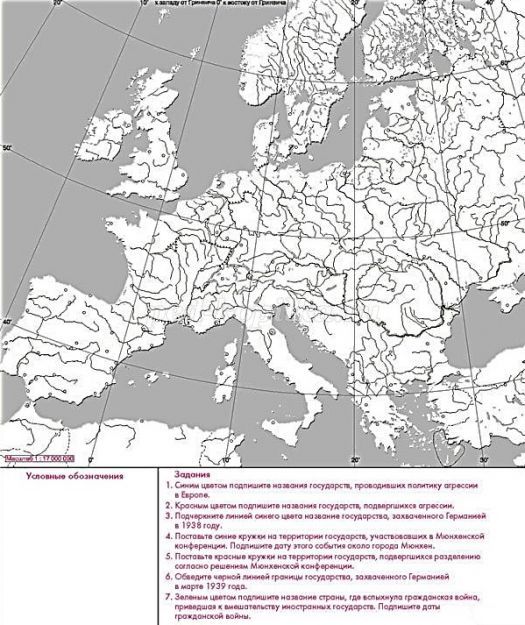 ПЕРЕЧЕНЬ ИСПОЛЬЗУЕМЫХ УЧЕБНЫХ ИЗДАНИЙ, ИНТЕРНЕТ-РЕСУРСОВ, ДОПОЛНИТЕЛЬНОЙ ЛИТЕРАТУРЫОсновные источники:Артемов В. В. Лубченков Ю. Н. История. Учебник для студентов средних профессиональных учебных заведений. – М. : 2014 Артемов В. В. Лубченков Ю. Н. История для профессий и специальностей технического, естественно-научного, социально-экономического профилей. В 2-х ч. – М.: 2014 Сахаров А.Н., Загладин Н.ВИстория (базовый уровень) 10 кл. Русское слово.Загладин Н.В., Петров Ю.А История (базовый уровень) 11 кл. Русское слово.Дополнительные источники:Всемирная история в 25 томах. – М., 1995. Анисимов Е.В. Женщины на российском престоле. СПб., 1994. Гумилев Л.Н. От Руси до России. – М. Айрис – пресс, 2002.Карамзин Н.М. История государства Российского. – М. 1990. Киселев Е.И. история Отечества: термины, понятия, персоналии. – Н Новгород: ВВАГС, 2000.Ключевский В.О. Исторические портреты. Деятели исторической мысли. – М., 1990. Орлов А.С., Георгиев В.А., Георгиева Н.Г. История России с древнейших времен до наших дней. – М., «Проспект», 2000. Паранин А.С. Россия в циклах мировой истории.- М., 1999. Смирнов Д. Нижегородская старина. Нижегородские были. – Н. Новгород, 1995. Интернет-ресурсы:http://www.gumer.info/ — Библиотека Гумер. http://www.hist.msu.ru/ER/Etext/PICT/feudal.htm — Библиотека Исторического факультета МГУ. http://www.plekhanovfound.ru/library/ — Библиотека социал-демократа. http://www.bibliotekar.ru — Библиотекарь. Ру: электронная библиотека нехудожественной литературы по русской и мировой истории, искусству, культуре, прикладным наукам. http://gpw.tellur.ru/ — Великая Отечественная: материалы о Великой Отечественной войне. http://ru.wikipedia.org — Википедия: свободная энциклопедия. http://ru.wikisource.org/ — Викитека: свободная библиотека. http://www.wco.ru/icons/ — виртуальный каталог икон. http://militera.lib.ru/ — военная литература: собрание текстов.httр://сепtеr.fio.ru/som/getblob.asp/ — всемирная история для школьников. http://world-war2.chat.ru/ — Вторая Мировая война в русском Интернете. http://www.ostu.ru/personal/nikolaev/index.html — Геосинхрония: атлас всемирной истории. httр://www.kulichki.com/~gumilev/HE1 — Древний Восток httр://www.hе1lаdоs.гu — Древняя Греция http://www.old-rus-maps.ru/ — европейские гравированные географические чертежи и карты России, изданные в XVI—XVIII столетиях. http://biograf-book.narod.ru/ — избранные биографии: биографическая литература СССР. http://www.magister.msk.ru/library/library.htm — Интернет-издательство «Библиотека»: Электронные издания произведений и биографических и критических материалов. http://intellect-video.com/russian-history/ — история России и СССР: онлайн-видео. http://www.historicus.ru/ — Историк: общественно-политический журнал. http://history.tom.ru/ — история России от князей до Президента http://statehistory.ru — История государства. http://www.kulichki.com/grandwar/ — «Как наши деды воевали»: рассказы о военных конфликтах Российской империи. http://www.raremaps.ru/ — коллекция старинных карт Российской империи. http://old-maps.narod.ru/ — коллекция старинных карт территорий и городов России. http://www.lectures.edu.ru/ — лекции по истории для любознательных. http://mifologia.cjb.net — мифология народов мира. http://www.krugosvet.ru/ — онлайн-энциклопедия «Кругосвет». http://liber.rsuh.ru/section.html?id=1042 — оцифрованные редкие и ценные издания из фонда Научной библиотеки. http://www.august-1914.ru/ — Первая мировая война: Интернет-проект. http://9may.ru/ — проект-акция: «наша Победа. День за днём». http://www.temples.ru/ — проект «Храмы России». http://radzivil.chat.ru/ — Радзивиловская летопись с иллюстрациями. http://www.borodulincollection.com/index.html — раритеты фотохроники СССР: 1917—1991 гг. (коллекция Льва Бородулина). http://www.rusrevolution.info/ — революция и Гражданская война: Интернет-проект. http://www.istrodina.com/ — Родина: российский исторический иллюстрированный журнал. http://all-photo.ru/empire/index.ru.html — Российская империя в фотографиях. http://fershal.narod.ru/ — российский мемуарий.http://www.avorhist.ru/ — Русь Древняя и Удельная. http://memoirs.ru/ — русские мемуары: Россия в дневниках и воспоминаниях. http://www.scepsis.ru/library/history/page1/ — Скепсис: научно-просветительский журнал. http://www.arhivtime.ru/ — следы времени: Интернет-архив старинных фотографий, открыток, документов. http://www.sovmusic.ru/ — советская музыка. http://www.infoliolib.info/ — университетская электронная библиотека Infolio. http://www.hist.msu.ru/ER/Etext/index.html — электронная библиотека Исторического факультета МГУ им. М. В. Ломоносова http://www.history.pu.ru/elbib/ — электронная библиотека исторического факультета СПбГУ. http://ec-dejavu.ru/ — энциклопедия культур DеjаVu.ЗаданиеБаллПримечаниеЗадание 120Правильный ответ –5 балловЗадание 240Каждый правильный ответ – 10 балловЗадание 330Каждый правильный ответ – 30 балловЗадание 410Правильный ответ – 10 баллИтого:100Процент результативности(правильных ответов)Качественная оценка индивидуальных образовательных достиженийКачественная оценка индивидуальных образовательных достиженийПроцент результативности(правильных ответов)баллВербальный аналог90-1005Отлично80-894Хорошо70-793удовлетворительноМенее 702неудовлетворительнопод Сталинградом?М.С. КоневА.И. ЕременкоК.А. МерецковВ.И. ЧуйковЛ.А. ГоворовГ.К. жуковВ.Д СоколовскийИ.Д. ЧерняховскийК.К. РокоссовскийС.М. ГоуденныйН.Ф. Ватутинпод Ленинградом?С.М. БуденныйВ.И. ЧуйковЛ.А. ГоворовВ.Д. СоколовскийК.Е. ВорошиловИ.Д. ЧерняховскийГ.К. ЖуковК.А. МерецковК.К. РокоссовскийИ.С. Нолев